Opiekun medyczny II semestr (zajęcia 7 czerwca 2020 r.)Temat 1: Sortowanie bazy danych w MS ExcelZadania należy wykonać korzystając z programów MS Office - płatny lub Open Office - bezpłatny - do pobrania pod adresem: https://www.openoffice.org/pl/download/index.html (aby uaktywnić link przyciśnij klawisz Ctrl i kliknij lewym klawiszem myszy).Podstawowymi operacjami na bazach danych są sortowanie (czyli porządkowanie rekordów wg kryterium (lub kilku kryteriów) np. wg nazwiska (alfabetyczne), wieku (numerycznie). Sortowanie może być w porządku rosnącym lub malejącym.

Przy sortowaniu danych należy zaznaczyć wszystkie kolumny w obrębie których chcemy uporządkować dane. Zaznaczenie tylko jednej kolumny – posortuje (co logiczne) tylko tę jedną kolumnę, pozostałe kolumny pozostaną w niezmienionej kolejności.Aby posortować bazę danych należy zaznaczyć obszar który chcemy posortować, a następnie z przypisanych zakładek wybrać DANE. Do wybory wyświetlą się 3 opcje: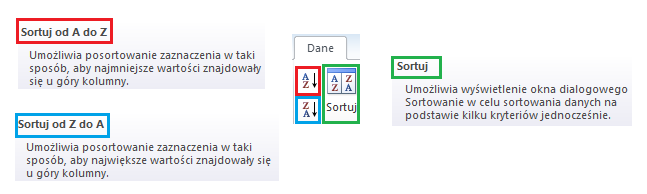 Dwie pierwsze z nich (kolor czerwony i niebieski) są bardzo intuicyjne i umożliwiają sortowanie danych rosnąco/malejąco ( w tym również alfabetycznie). Trzecia opcja (kolor zielony) wymaga szerszego wyjaśnienia, ponieważ pozwala zastosować kilka kryteriów jednocześnie. Po kliknięciu w pole oznaczone zielonym kolorem zobaczymy następującą tabelkę: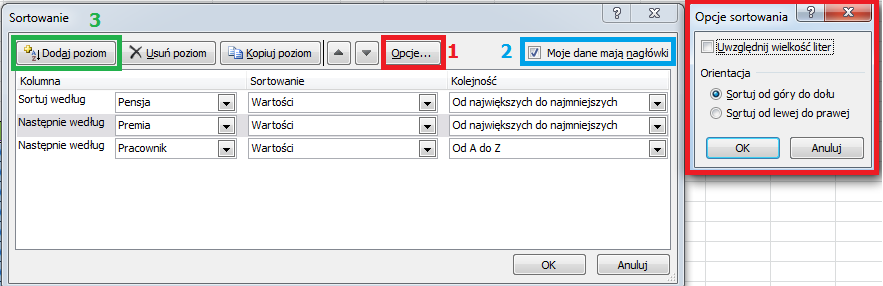  Pole numer 1 – pozwala na sortowanie danych od góry do dołu (czyli kolumn) oraz od lewej do prawej (czyli wierszy).Pole numer 2 – pozwala wykluczyć z sortowania nagłówki kolumn, których z reguły nie chcemy brać pod uwagę.Pole numer 3 – dodaje kolejne poziomy kryteriów według których będą sortowane dane. Kolejność nie jest przypadkowa i odzwierciedla to jak tabela będzie wyglądała po zastosowaniu powyższych ustawień.Chcielibyśmy posortować poniższą tabelę w pierwszej kolejności po pracownikach o najwyższej pensji, następnie po wysokości premii, a na samym końcu po nazwie pracownika (alfabetycznie).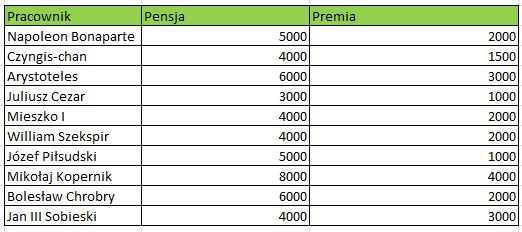  W tym celu powinniśmy przyjąć takie ustawienia: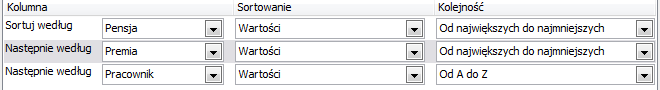  Dzięki temu uzyskamy pożądany rezultat widoczny w tabeli poniżej.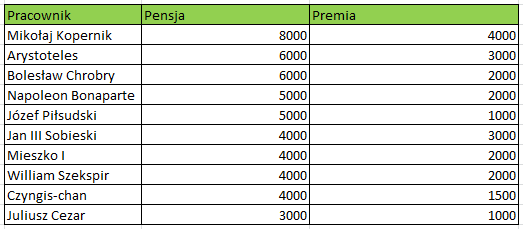 
Proszę obejrzeć 2 filmy edukacyjne na temat sortowania:https://www.youtube.com/watch?v=tInm1WNrxpk&feature=emb_logohttps://www.youtube.com/watch?time_continue=3&v=tInm1WNrxpk&feature=emb_logoĆwiczenieW celu przećwiczenia poznanych wiadomości proszę utworzyć w arkuszu kalkulacyjnym bazę danych 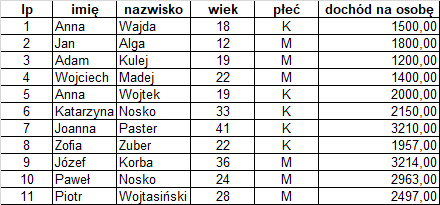 a następnie proszę wykonać sortowanie wg następujących kryteriów (należy pamiętać, żeby przed sortowaniem zaznaczyć całą tabelę):
sortowanie wg nazwiska (rosnąco, czyli od A do Z),
sortowanie wg płci i wieku (rosnąco),
sortowanie wg dochodu (malejąco).Opiekun medyczny II semestr (zajęcia 7 czerwca maja 2020 r.)Temat 2: Filtrowanie bazy danych w arkuszu kalkulacyjnymDrugą często stosowaną operacją na bazie danych jest filtrowanie. Filtrowanie pozwala na wyświetlenie tylko danych, które spełniają zadany warunek.
Np. w utworzonej tabeli (bazie danych) można przefiltrować wszystkie kobiety urodzone w danym roku, albo wszystkie osoby o nazwisku Nowak płci męskiej.

Filtrowanie danych to jedna z bardziej przydatnych funkcji Excela, która w prosty sposób pozwala na wyświetlanie w arkuszu kalkulacyjnym wybranych przez nas wierszy, co jest szczególnie przydatne w pracy z dużą ilością danych.Dzięki filtrowaniu możemy tworzyć gotowe wykresy w oparciu o widoczne dane, wykonywać operacje matematyczne (np. autosumowanie) bez stosowania dodatkowych formuł, czy usuwać z tabeli konkretne grupy wierszy.Jak ustawić filtr?Na początek należy wybrać pojedynczą komórkę w obrębie tabeli, którą filtrujemy, a następnie włączyć filtr w zakładce NARZĘDZIA GŁÓWNE ->SORTUJ I FILTRUJ -> FILTRUJ lub w drugi sposób na karcie DANE -> FILTRUJ.1 sposób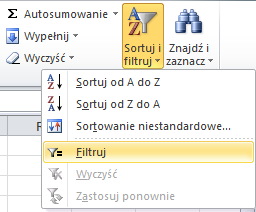 2 sposób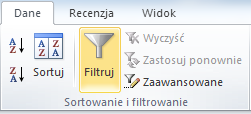 Po wybraniu filtra w tabeli pojawią się charakterystyczne trójkąciki.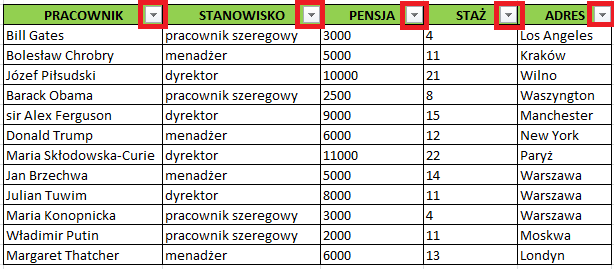  Rodzaje filtrówPo kliknięciu w jeden z trójkącików w nagłówkach tabeli, otworzy się okno filtrowania, gdzie do wyboru będziemy mieli kilka możliwości. Najprostszym sposobem jest wpisanie pożądanej frazy w miejsce WYSZUKAJ – (niebieska ramka).Druga możliwość to zaznaczenie interesującej nas pozycji w kwadraciku poniżej pola „WYSZUKAJ”Kolejna opcja to FILTRY TEKSTU (czerwona ramka) umożliwiają bardziej wysublimowane kryteria wyszukiwania. Jednym z ciekawszych jest funkcja „Nie zawiera…” która pozwala na filtrowanie danych w oparciu o słowa/znaki które mają nie występować w danej tabeli.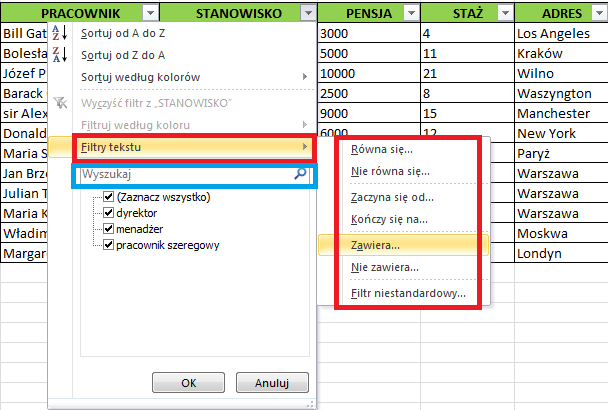 4. Dla danych liczbowych program Excel przewidział filtrowanie na podstawie wartości. Podobnie jak w poprzednim przykładzie możemy wpisywać pożądane wartości w pole „WYSZUKAJ” lub zaznaczać interesujące nas pozycje w kwadracikach poniżej tego pola.Jednak najbardziej użyteczne wydaje się wybranie zakładki FILTRY LICZB które pozwalają na wykonanie bardziej precyzyjnych operacji np. poprzez określenie konkretnego przedziału liczbowego w obrębie którego dane będą filtrowane np. za pomocą opcji „MIĘDZY…”.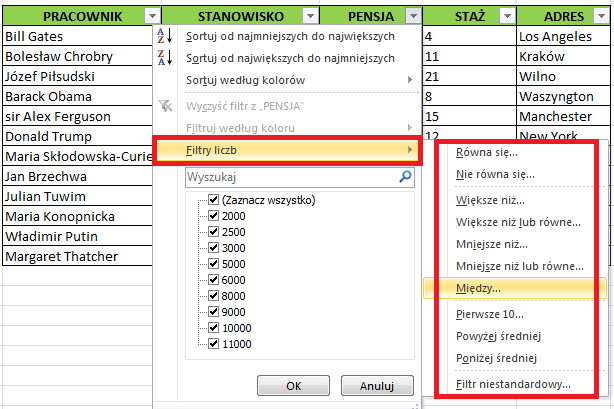  Filtry wyłączamy w ten sam sposób w jaki je włączyliśmy np. zakładka DANE -> FILTRUJ. Na koniec – kilka wskazówekUżywany filtr ma ikonę strzałki z lejkiem (nagłówek STANOWISKO), nieużywany – sam trójkącik (np. nagłówek PENSJA).Używanie filtrów w arkuszu kalkulacyjnym łatwo rozpoznać po niebieskim kolorze numeracji wierszy (po lewej stronie).Filtr działa tylko do pierwszej pustej linii w tabeli, dlatego jeśli pusta linia wystąpi w środku tabeli, dane za nią nie będą filtrowane (warto o tym pamiętać!)Proszę obejrzeć film edukacyjny na temat filtrowaniahttps://www.youtube.com/watch?v=kD0Orr-wjl4&feature=emb_logo

W celu utrwalenia i przećwiczenia filtrowania baz danych otwórz bazę danych utworzoną na poprzedniej i proszę wykonać filtrowanie wg następujących kryteriów
- kobiety,
- kobiety urodzone starsze niż 18 lat,
- mężczyźni o imieniu na literę J.

Uwaga. W tak małej bazie danych (10 rekordów, wierszy) może okazać się, że nikt nie spełnia zaznaczonych kryteriów i baza jest pusta - tak może być, to nie jest błąd.Opiekun medyczny II semestr (zajęcia 7 czerwca 2020 r.)Temat 3: Tworzenie i formatowanie wykresówWykresy tworzy się prosto i intuicyjnie. Należy:- wpisać do arkusza dane,- zaznaczyć dane (niekonieczne, ale zalecane),- wybrać odpowiednie polecenie do tworzenia (wstawiania) wykresów i narysować prostokątny obszar, w którym pojawi się wykres.W programach Calc i Excel 2003 pojawia się kreator wykresów. W czterech kolejnych oknach kreatora dokonuje się ustawień dotyczących wykresu.W programie Excel 2007 użytkownik może kliknąć na przycisku z wybranym typem wykresu, a wykres pojawi się w arkuszu. (Jest też możliwość wywołania kreatora).Po wstawieniu wykresu możliwa (i wskazana) jest jego modyfikacja:- wykres można przesunąć w inne miejsce, zmienić jego rozmiar,- można zmienić niemal wszystkie elementy,- można ustawić elementy, do których nie było dostępu w kreatorze.Proszę obejrzeć filmy edukacyjne na tematy tworzenia wykresów w programie Open Office Calc i w MS Excel.https://www.youtube.com/watch?v=NowEyN0O_tY&feature=emb_logohttps://www.youtube.com/watch?time_continue=12&v=2v-2qJ1Kh1U&feature=emb_logohttps://www.youtube.com/watch?time_continue=5&v=lNNL2x4fi9c&feature=emb_logohttps://www.youtube.com/watch?time_continue=8&v=oKIkJebusIU&feature=emb_logoJako ćwiczenie proszę utworzyć 3 wykresy (kolumnowy lub słupkowy, kołowy i liniowy) na podstawie poniższych danych (należy je przepisać do swojego arkusza).tytuł wykresu:Dane dotyczące wynagrodzenia pracowników działu sprzedażyDane dotyczące wynagrodzenia pracowników działu sprzedażyDane dotyczące wynagrodzenia pracowników działu sprzedażyDane dotyczące wynagrodzenia pracowników działu sprzedażyimię i nazwiskopłaca zasadniczapremiapremiaAdam Kowalski2700,00500,00500,00Beata Górna2100,00300,00300,00Ewa Sarna3500,00350,00350,00Władysław Bury3200,00200,00200,00Anna Kocoń2000,00200,00200,00tytuł wykresu:Wyniki głosowania dotyczącego wycieczki szkolnej (dane procentowe)Wyniki głosowania dotyczącego wycieczki szkolnej (dane procentowe)Wyniki głosowania dotyczącego wycieczki szkolnej (dane procentowe)Wyniki głosowania dotyczącego wycieczki szkolnej (dane procentowe)miejscowośćliczba głosówliczba głosówZakopane1717Wrocław2525Sandomierz1212Kraków55Warszawa77tytuł wykresu:Kursy walut (EUR i USD) w miesiącach 2019 rokuKursy walut (EUR i USD) w miesiącach 2019 rokumiesiąckurs EURkurs USDstyczeń4,303,70luty4,203,79marzec4,253,71kwiecień4,503,65maj4,443,45czerwiec4,223,55lipiec4,173,70sierpień4,203,75wrzesień4,283,60październik4,353,50listopad4,393,60grudzień4,303,66